Cab’arrêt    				atomique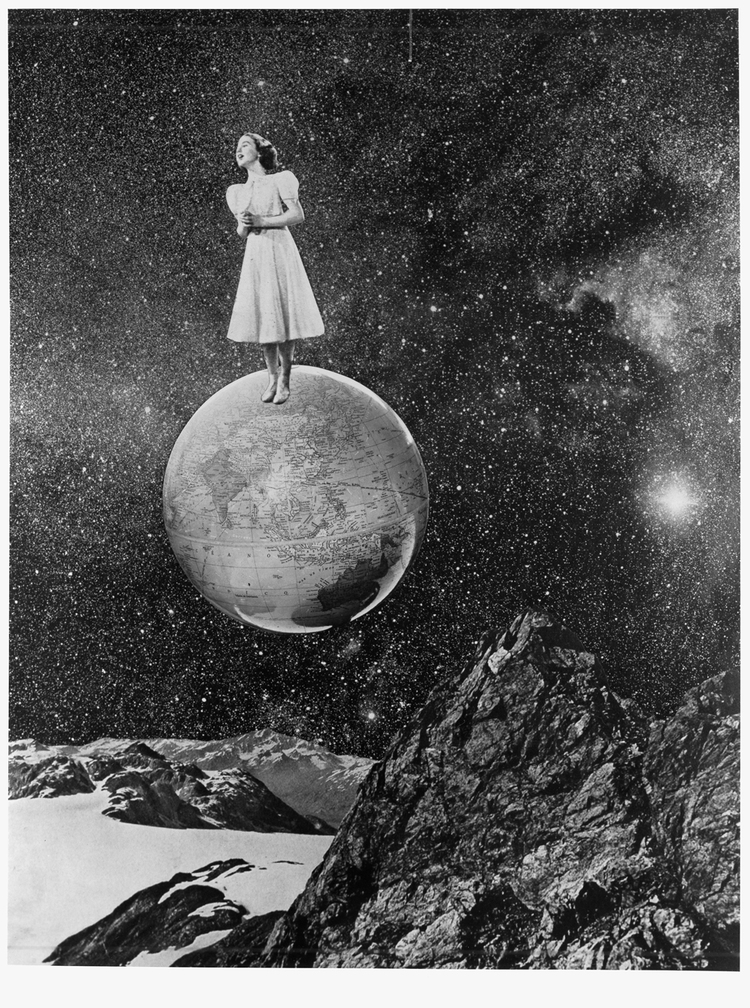 Bar-le Duc			 29 mars										20 hBistrot Doudou, 3, rue du fourPrix libre en soutien aux militant-es de Bure détenu-es ou inculpé-es Scène ouverte ! Textes, musique, théâtre…Restau vegan sur place prix fixe + gâteaux et boissons à prix libre